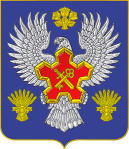 ВОЛГОГРАДСКАЯ ОБЛАСТЬ П О С Т А Н О В Л Е Н И ЕАДМИНИСТРАЦИИ ГОРОДИЩЕНСКОГО МУНИЦИПАЛЬНОГО РАЙОНАот 25 апреля 2016 г.  № 279О признании утратившим силу постановление администрации Городищенского муниципального района от 11.04.2016 г. №241 «О подготовке проекта о внесении изменений в Генеральный план Вертячинского сельского поселения Городищенского муниципального района»В связи с передачей полномочий, установленных п.20 ст.14 Федерального закона от 06.10.2003 г. №131-ФЗ «Об общих принципах организации местного самоуправления в Российской Федерации»,  Вертячинскому сельскому поселению Городищенского муниципального района, в рамках заключенного соглашения №13 от 29.02.2016 г. «О передаче части полномочий по решению вопросов местного значения за счет межбюджетных трансферов», постановляю: Признать утратившим силу постановление администрации Городищенского муниципального района от 11.04.2016 г. №241 «О подготовке проекта о внесении изменений в Генеральный план Вертячинского сельского поселения Городищенского муниципального района»Опубликовать настоящее постановление в газете «Междуречье» и на официальном сайте администрации Городищенского муниципального района в сети интернет.Контроль за исполнением настоящего постановления возложить на
заместителя главы администрации Городищенского муниципального района Н.Н. Молчанова.Врио главы администрации Городищенского муниципального района                                                                        Э.М.Кривов                             